French I Semester I Final Exam Review GuideIn class, we will be doing the following activities: Listening Comprehension Practice, Speaking Practice, contextual usage of this semester’s concepts, grammar practice. At home, you should do the following to prepare: practice the lists on Quizlet, practice the Kahoots that are found on the main page of my website, complete assigned review activities. Here is a list of the concepts we have covered in the first semester:Nouns and articles (definite and indefinite)Numbers 0 – 100The verbs être and avoirRegular –er verbsAdjective agreementForming questionsExpressing negationTelling timeDescriptive adjectivesPossessive adjectives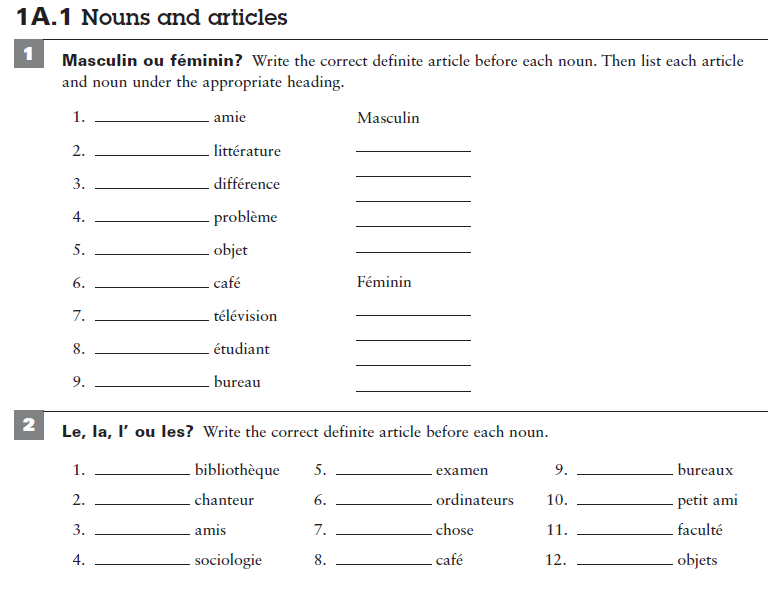 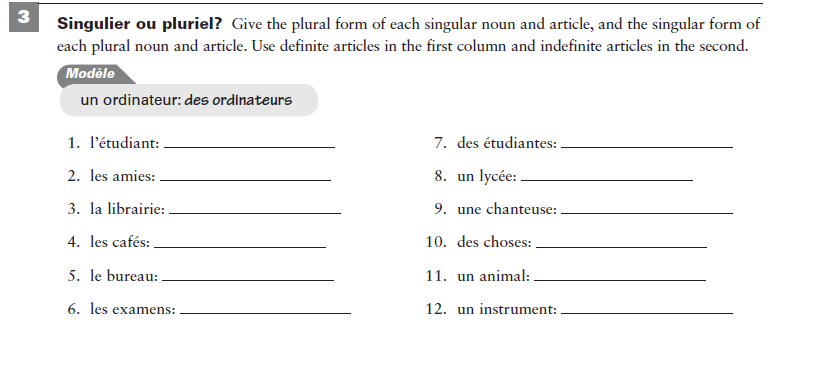 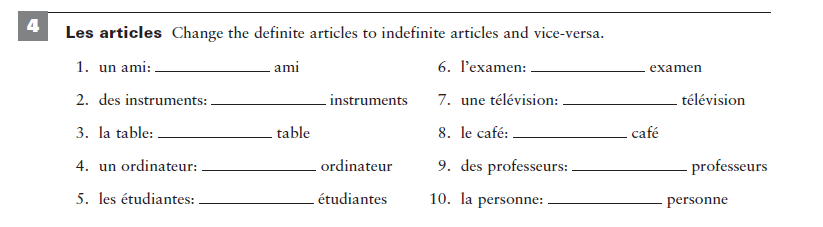 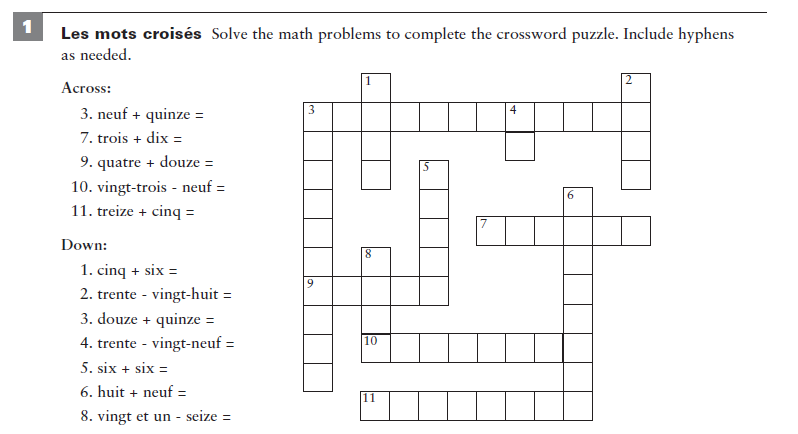 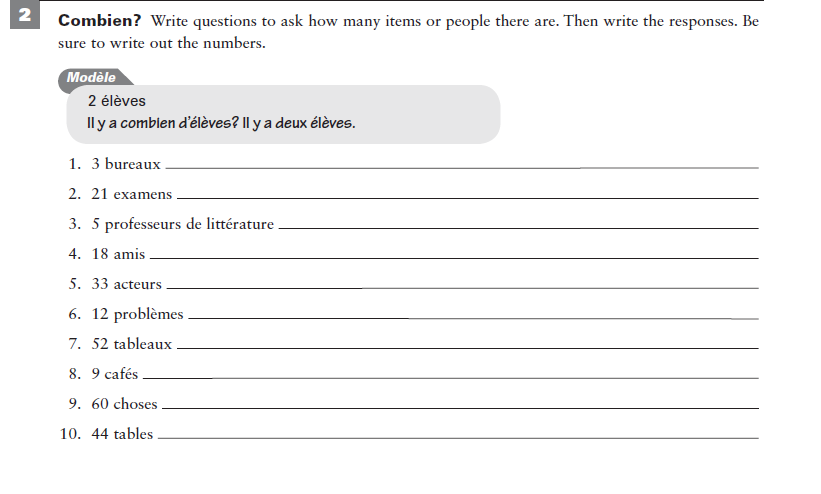 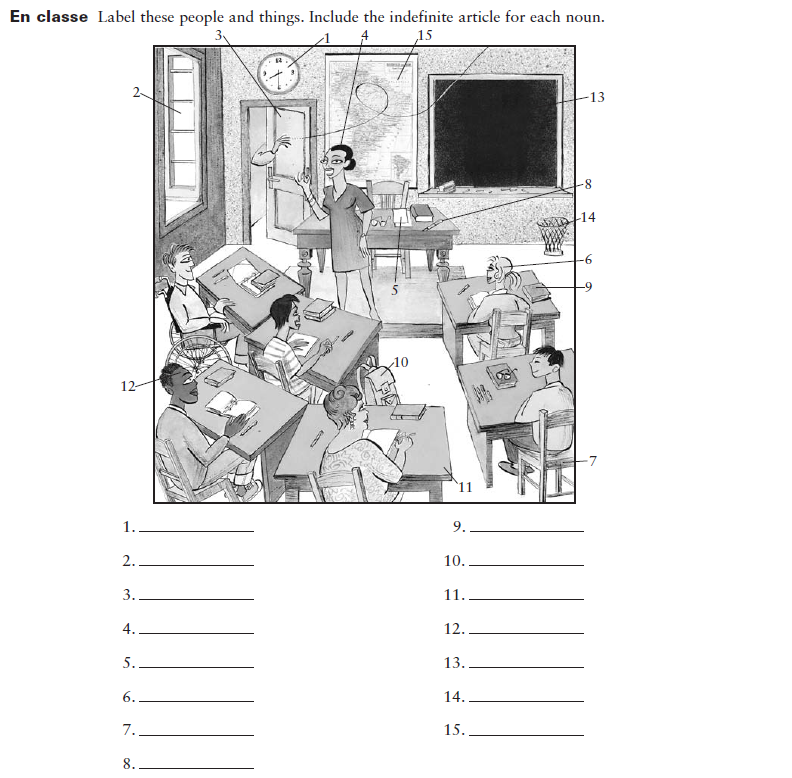 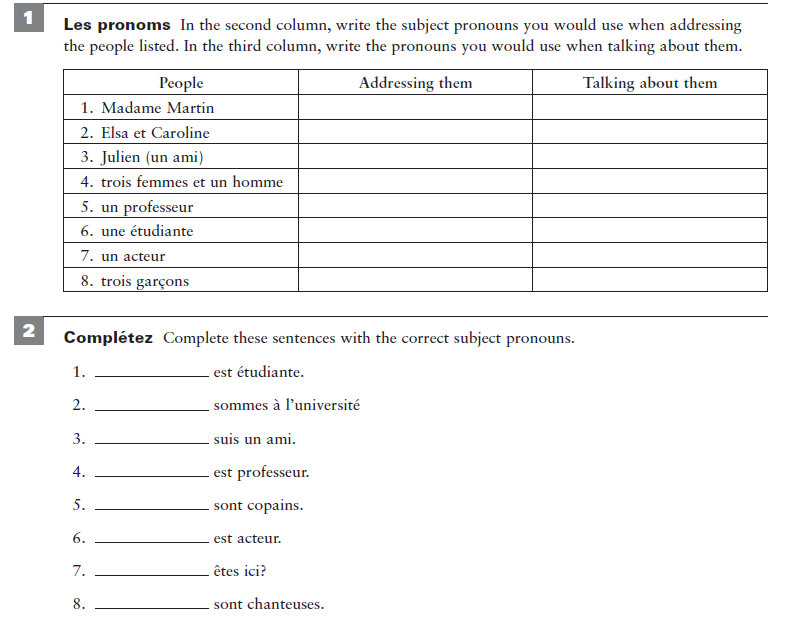 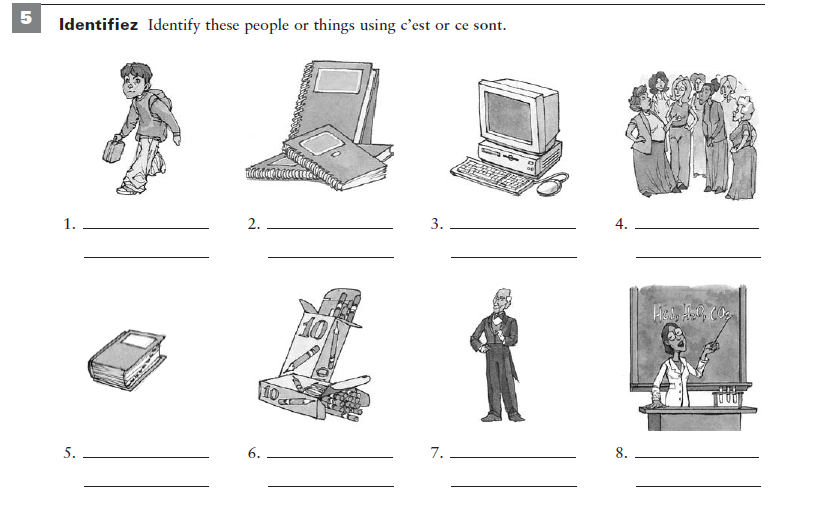 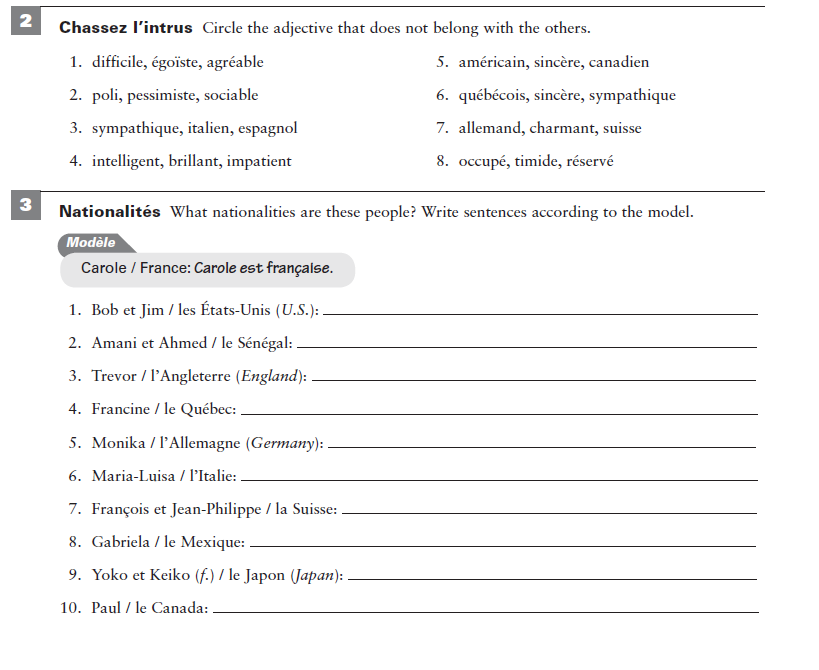 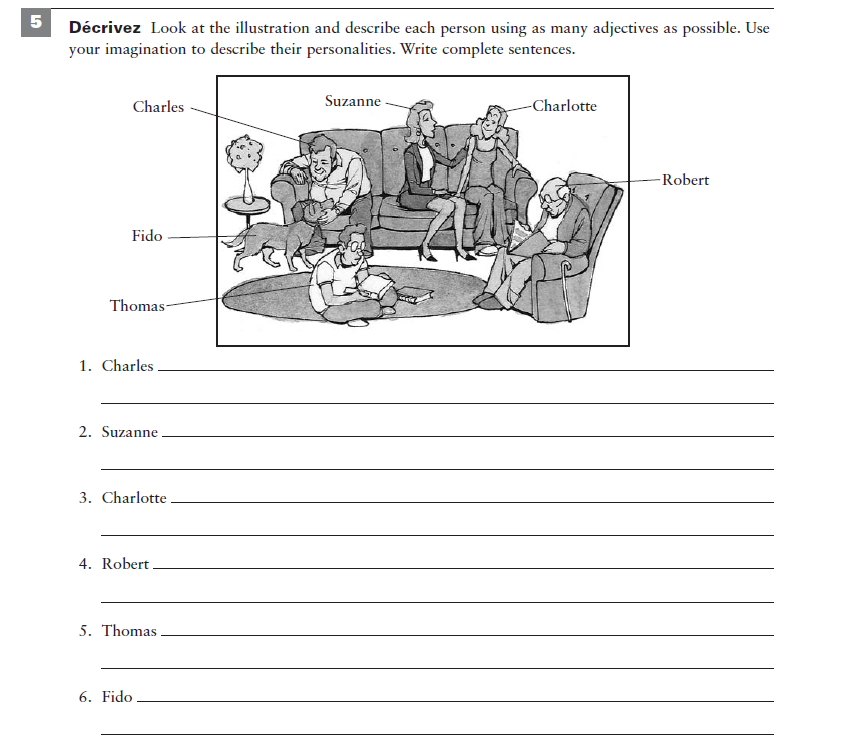 889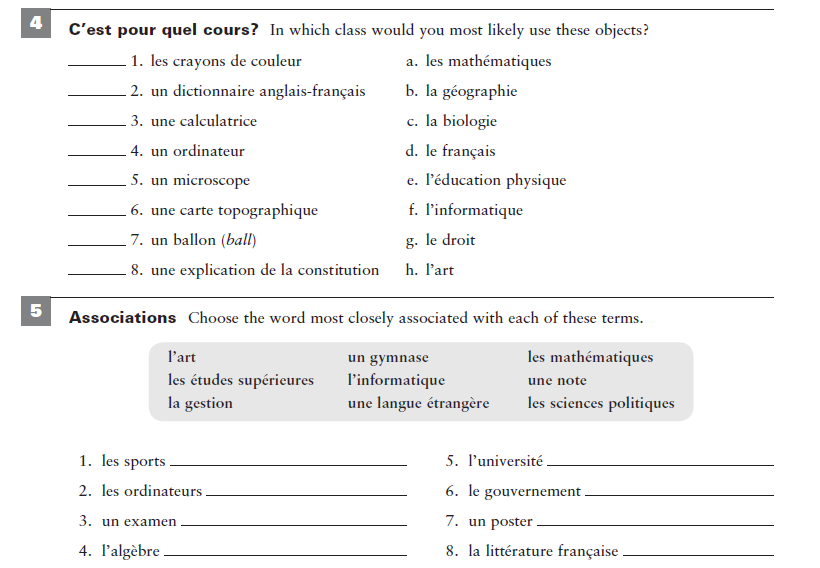 